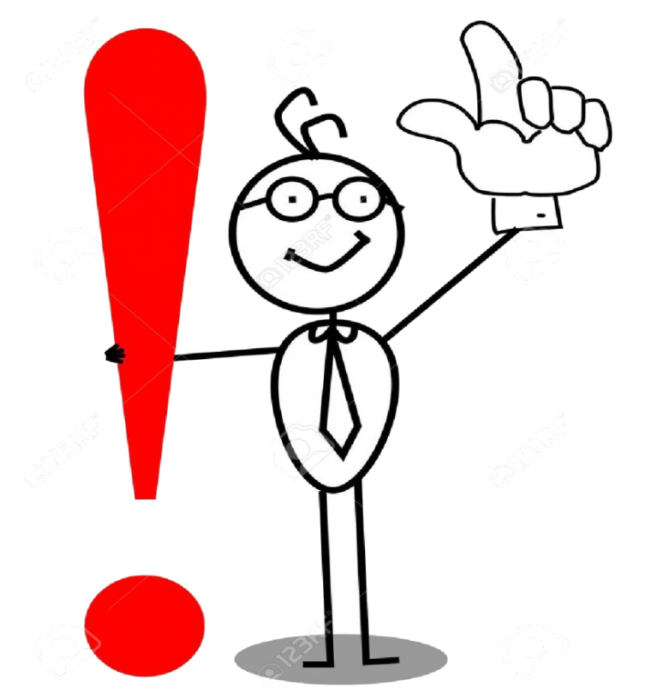 КОНКУРС на заміщення  вакантної  посади директора комунальної установи Хмельницької міської ради «Центр професійного розвитку педагогічних  працівників»29.12.2020 року о 10.00 – перше засідання комісії з проведення конкурсу (розгляд документів та допуск претендентів до конкурсного відбору)30.12.2020 року о 13.00 – друге засідання комісії з проведення конкурсу (складання кваліфікаційного іспиту, презентація програми розвитку Центру)Місце проведення: Департамент освіти та науки Хмельницької міської ради (вул. Грушевського, 53, бібліотека).       Інформуємо, що здійснюватиметься відеофіксація конкурсу з подальшим оприлюдненням на офіційних вебсайтах Хмельницької міської ради та Департаменту освіти та науки Хмельницької міської ради відеозапису